Vytvoř si zajíčkovu krabičku jako stojánek na vajíčko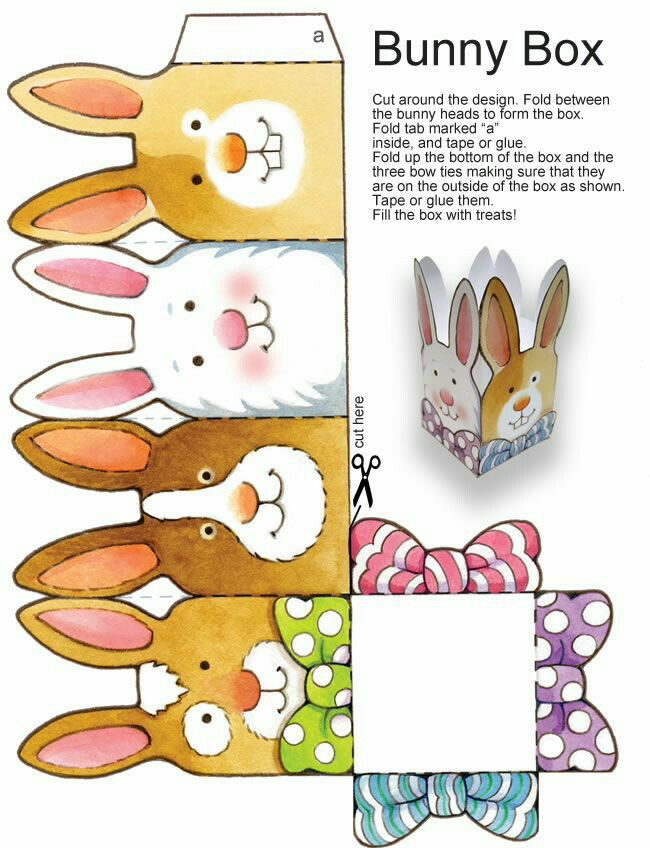 